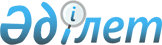 О признании утратившим силу решения Теректинского районного маслихата от 28 сентября 2016 года №7-2 "Об утверждении Правил выдачи служебного удостоверения государственного учреждения "Аппарат Теректинского районного маслихата" и его описания"Решение Теректинского районного маслихата Западно-Казахстанской области от 14 октября 2020 года № 46-11. Зарегистрировано Департаментом юстиции Западно-Казахстанской области 16 октября 2020 года № 6427
      В соответствии с Законом Республики Казахстан от 23 января 2001 года "О местном государственном управлении и самоуправлении в Республике Казахстан", Законом Республики Казахстан от 6 апреля 2016 года "О правовых актах", Теректинский районный маслихат РЕШИЛ:
      1. Признать утратившим силу решение Теректинского районного маслихата от 28 сентября 2016 года № 7-2 "Об утверждении Правил выдачи служебного удостоверения государственного учреждения "Аппарат Теректинского районного маслихата" и его описания" (зарегистрированное в Реестре государственной регистрации нормативных правовых актов №4581, опубликованное 21 октября 2016 года в Эталонном контрольном банке нормативных правовых актов Республики Казахстан).
      2. Руководителю аппарата районного маслихата (Б.Кенжегулов) обеспечить государственную регистрацию данного решения в органах юстиции.
      3. Настоящее решение вводится в действие со дня первого официального опубликования.
					© 2012. РГП на ПХВ «Институт законодательства и правовой информации Республики Казахстан» Министерства юстиции Республики Казахстан
				
      Председатель сессии

Ш. Какижанова

      Секретарь Теректинского районного маслихата

А. Нургалиев
